Box Lunch Bistro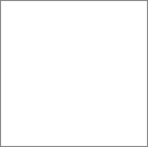 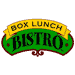 8903 Three Chopt Rd.  Suite EHenrico, Va 23229(804)519-9278 order@boxlunchbistro.comBox Lunch Bistro New Menu January 2023Value Packs:Feeding a crowd on a budget? Value Packs are designed to provide a complete meal at a reasonable price. These are also the fastest and easiest way for you to order online. You also have the option to remove beverages from the package, for further savings. All meals are for minimum of 10 people. ***Option to have entrees packaged individually. (add $2.00 each)***Baked Potato Bar ~ Value Pack $12.00(Min Qty 10) Priced per person. One large baked potato per person with sour cream, butter, crumbled apple wood smoked bacon, scallions, cheese and broccoli. Includes a garden salad with balsamic vinaigrette, fresh sliced fruit platter, a dessert platter of cookies and brownies and assorted beverages.Build Your Own Taco Bar ~ Value Pack $12.00(Min Qty 10) Priced per person. Includes one hard and one soft taco shell taco per person. Includes seasoned ground beef with lettuce, tomato, sour cream, cheddar cheese, hot sauce, corn, refried beans, chips, salsa, a dessert platter of lemon bars and assorted beverages.Taco Bar Combo ~ Value Pack $14.00(Min Qty 10) Priced per person. Includes s one hard and one soft taco shell taco per person. Includes seasoned ground beef and chicken with lettuce, tomato, sour cream, cheddar cheese, hot sauce, corn, refried beans, chips, salsa, a dessert platter of lemon bars and assorted beverages.House Made Meatloaf Buffet ~ Value Pack $14.00(Min Qty 10) Priced per person. House made meatloaf with mashed potatoes, gravy, honey glazed carrots and peas, bread and butter, a dessert platter of cheesecake bites and Key lime tarts and assorted beverages.Fried Chicken Buffet ~ Value Pack $15.00(Min Qty 10) Priced per person. Fried chicken, herb roasted potatoes, snap peas, brownies and assorted beverages.Grilled Chicken Breast Buffet ~ Value Pack $12.00(Min Qty 10) Priced per person. Grilled chicken breast with Dijon sauce, rice pilaf, roasted vegetables, bread, a dessert platter of cookies and chocolate pecan bites and assorted beverages.Chicken Enchiladas Buffet ~ Value Pack $12.00(Min Qty 10) Priced per person. Chicken enchiladas casserole with red sauce, pinto beans, Spanish salad with mixed greens, black beans, corn, and tomato with a Chipotle vinaigrette on the side, mini Flan with berry garnish and assorted beverages.Chicken and Cheese Enchiladas Buffet ~ Value Pack $12.00(Min Qty 10) Priced per person. Half chicken enchiladas and half cheese enchiladas in a casserole with red sauce, pinto beans, Spanish salad with mixed greens, black beans, corn, and tomato with a Chipotle vinaigrette on the side, mini Flan with berry garnish and assorted beverages.Chicken Cacciatore Buffet ~ Value Pack $12.00(Min Qty 10) Price per person. Boneless chicken breast cacciatore with onions, peppers, and tomatoes, rice pilaf, mixed green salad with vinaigrette on the side, lemon bars, and assorted beverages.Assorted Sandwich & Wrap Platter ~ Value Pack $12.00(Min Qty 10) Priced per person. As assortment of our gourmet sandwiches and gourmet wraps, your choice of potato salad (with bacon), macaroni salad or chips, a brownie and blondie bar platter and an assortment of soft drinks and water. Includes mayonnaise and mustard on the side, appropriate paper products and utensils.Italian Buffet for a Crowd ~ 15 or Less $12.00(Min Qty 15) Your choice of up to two pasta entrees, served with grated cheese on the side, your choice of mixed green or Caesar salad, rolls and butter, lemon bars, and iced tea or lemonade. Due to poor quality and supply issues of romaine lettuce we will substitute the romaine in this salad with mixed greens if necessary.Italian Buffet for a Crowd ~ 25 or More $13.00(Min Qty 25) Your choice of up to three pasta entrees, served with grated cheese on the side, your choice of a mixed green or Caesar salad, rolls and butter, lemon bars, and iced tea or lemonade. Due to poor quality and supply issues of romaine lettuce we will substitute the romaine in this salad with mixed greens if necessary.Breakfast:All breakfast selections are priced per person for a minimum of 10 guests and include appropriate paper products and utensils. Breakfast orders must be placed by 12pm the day before delivery.Fresh Fruit Tray $3.50(Min Qty 10) Priced per person. Fresh seasonal fruit platter.Whole Fruit $2.50(Min Qty 10) An assortment of apples, oranges, and bananasPastry Platter $3.50Assorted pastriesMuffin Tray $3.00(Min Qty 10) Assorted full size muffinsLite Continental Breakfast $5.00(Min Qty 10) Priced per person. An assortment of breakfast pastries with a freshly sliced fruit platter.Classic Continental Breakfast $5.00(Min Qty 10) Priced per person. An assortment of fresh bagels, cream cheese, butter and jelly, and a freshly sliced fruit platter.Full Continental Breakfast $7.00(Min Qty 10) Priced per person. An assortment of pastries and bagels with cream cheese, butter and jelly and a freshly sliced fruit platter.Assorted Stuffed Croissant Sandwich Platter $5.00(Min Qty 10) Priced per person. Fresh croissant stuffed with an assortment of fillings to include cheese & egg, cheese and meat (apple wood smoked bacon, country sausage or Virginia ham,) or assorted vegetables. add egg for $2.00.Sausage or Bacon Biscuits $5.00(Min Qty 10) Priced per person. Your choice of sausage or bacon on a fresh biscuit. Option to add egg for $2.00.Stuffed Breakfast Croissant $5.00(Min Qty 10) Priced per person. A fresh croissant stuffed with your choice of bacon and cheese or sausage and cheese. You may add egg for $2.00.Stuffed Croissant ~Egg & Cheese $5.00(Min Qty 10) A fresh croissant with egg and cheese.Egg & Cheese Biscuit $5.00(Min Qty 10) A fresh biscuit with egg and cheese.Hot Breakfast Buffet $9.00(Min Qty 10) Priced per person. Egg casserole with your choice of bacon or sausage, mini pastries and fresh sliced fruit platter. Add confetti potatoes for $2.50 per person.Roasted Confetti Potatoes $3.00(Min Qty 10) Priced per person. Confetti roasted potatoes with peppers and onions. A perfect addition to your breakfast buffet!Boxed Breakfast $8.00(Min Qty 10) Your choice of a sausage or bacon biscuit or stuffed sausage or bacon croissant. Includes a side of fresh fruit and your choice of cinnamon roll, Danish, or turnover. add egg for $2.00.Sandwich/Wraps/Salad Platters:Our freshly made sandwiches, wraps and salads are great for a casual luncheon or business meeting. Each serves a minimum of ten guests and includes a side, condiments on the side for the entree and a dessert platter. Plates and all serving and eating utensils are included.Gourmet Sandwich Platter $12.00(Min Qty 10) Priced per person. As assortment of our gourmet sandwiches with condiments on the side, chips and an assorted dessert platter.Gourmet Wrap Platter $12.00(Min Qty 10) Priced per person. As assortment of our gourmet wraps with chips and an assorted dessert platter.Asian Veggie Salad Platter $12.00(Min Qty 10) Priced per person. Fresh spinach leaves with radish, edamame, bell peppers, cucumber and carrot sticks with sesame vinaigrette dressing on the side. Includes a fresh fruit platter, two spring rolls per person, dinner rolls with butter and an assorted dessert platter.Gourmet Sandwich and Wrap Platter $12.00(Min Qty 10) Priced per person. An assortment of our gourmet sandwiches with condiments on the side and gourmet wraps, chips and an assorted dessert platter.Classic Caesar Chicken Salad Platter $13.00(Min Qty 10) Priced per person. Crisp romaine lettuce, sliced, grilled chicken breast, croutons, Parmesan cheese and house made Caesar dressing served on the side. Includes a fresh fruit platter, dinner rolls with butter and an assorted dessert platter.Greek Salad with Chicken Platter $13.00(Min Qty 10) Priced per person. Fresh mixed greens with sliced, grilled chicken breast, feta cheese, sun dried tomatoes, olives, pepperoncini, cucumber and carrots served with Greek vinaigrette on the side. Includes a fresh fruit platter, dinner rolls and butter and an assorted dessert platter.Spinach Salad Platter $11.00 ,  Add Chicken $3.00(Min Qty 10) Priced per person. Fresh spinach leaves, craisins, toasted almonds, fresh strawberries, apple wood smoked bacon crumbles, cucumber and sliced, grilled chicken breast with raspberry vinaigrette on the side. Includes a fresh fruit platter, dinner rolls with butter and an assorted dessert platter.House Salad Platter with Grilled Chicken $13.00(Min Qty 10) Priced per person. Fresh mixed greens and veggies, sliced grilled chicken, dried fruits, croutons and mixed nuts with sweet balsamic vinaigrette on the side. Includes a fresh fruit platter and an assorted dessert platter.Chef Salad Platter $13.00(Min Qty 10) Priced per person. Crisp romaine, avocado, tomato, boiled egg, ham, turkey and apple wood smoked bacon crumbles with balsamic vinaigrette dressing on the side. Includes a fresh fruit platter, dinner rolls with butter and an assorted dessert platter.Gourmet Sandwich Boxes:Our freshly made sandwich box lunches are served with your choice of side and your choice of dessert (our signature homemade cupcakes, banana pudding with nilla wafer, double chocolate brownie, magic cookie bar, cookie, lemon bar, blondie bar, cheesecake bite, chocolate dipped eclair or key lime tart.) All condiments are served on the side with a mint and utensil pack. Gluten free boxes include your choice of Gluten Free side and Gluten Free dessert.Assorted Sandwich Box $12.00Includes an assortment of our gourmet sandwiches, sides and desserts. Please note if you have any vegetarian requests.Club Sandwich Box $12.00Freshly sliced Black Forest ham and turkey breast, apple wood smoked bacon ,Swiss cheese, mixed greens and tomato on thick sliced wheat bread with garlic mayonnaise on the side. Includes your choice of side and dessert.Club Sandwich Box ~ Gluten Free $14.00Freshly sliced Black Forest ham and turkey breast, apple wood smoked bacon ,Swiss cheese, mixed greens and tomato on gluten free bread with garlic mayonnaise on the side. Includes your choice of side and gluten free dessert.Turkey & Brie Sandwich Box $12.00Freshly sliced turkey breast, brie and mixed greens on our house made focaccia bread with garlic parmesan aioli on the side. Includes your choice of side and dessert.Turkey & Brie Sandwich Box ~ Gluten Free $14.00Freshly sliced turkey breast, brie and mixed greens on gluten free bread with garlic parmesan aioli on the side. Includes your choice of side and gluten free dessert.Roasted Chicken Breast Sandwich Box $12.00Roasted chicken breast with apple wood smoked bacon, mixed greens and tomato on a fresh kaiser roll with herbed mayonnaise on the side. Includes your choice of side and dessert.Roasted Chicken Breast Sandwich Box ~ Gluten Free $14.00Roasted chicken breast with apple wood smoked bacon, mixed greens and tomato on gluten free bread with herbed mayonnaise on the side. Includes your choice of side and gluten free dessert.Roast Beef & Cheese Sandwich Box $13.00Seasoned roast beef and provolone cheese with mixed greens and tomato on fresh focaccia with chipotle mayonnaise on the side. Includes your choice of side and dessert.Roast Beef & Cheese Sandwich Box ~ Gluten Free $15.00Seasoned roast beef and provolone cheese with mixed greens and tomato on gluten free bread with chipotle mayonnaise on the side. Includes your choice of side and gluten free dessert.Ham & Brie Sandwich Box $12.00Ham and brie with bean sprouts and tomato on fresh rye bread with dijonaisse on the side. Includes your choice of side and dessert.Ham & Brie Sandwich Box ~ Gluten Free $14.00Ham and brie with bean sprouts and tomato on gluten free bread with dijonaisse on the side. Includes your choice of side and gluten free dessert.Albacore Tuna Salad Sandwich Box $12.00Freshly prepared Albacore tuna salad, alfalfa sprouts and tomato on thick cut wheat bread. Includes your choice of side and dessert.Albacore Tuna Salad Sandwich Box ~ Gluten Free $14.00Freshly prepared Albacore tuna salad, alfalfa sprouts and tomato on gluten free bread. Includes your choice of side and gluten free dessert.Gourmet Wrap Boxes:All gourmet wrap boxes come with your choice of side and your choice of dessert (our signature homemade cupcake, banana pudding with nilla wafer, double chocolate brownie, magic cookie bar, cookie, lemon bar, blondie bar, cheesecake bite, chocolate dipped eclair or Key lime tart) and served with a mint & utensil pack.Assorted Wrap Box $12.00An assortment of our gourmet wraps, sides and desserts. Please note any request for vegetarian options.Turkey & Provolone Wrap Box $12.00Turkey and provolone cheese rolled together in a flour wrap with herbed mayo, lettuce and tomato with your choice of side and dessert.Roasted Chicken Wrap Box $12.00Fresh avocado, apple wood smoked bacon, roasted chicken breast, lettuce, tomato and provolone cheese rolled in a flour tortilla with your choice of side and dessert.Breaded Chicken Club Wrap Box $12.00Breaded chicken breast rolled in a flour tortilla with cheddar cheese, apple wood smoked bacon, lettuce, and tomato with ranch and Dijon with your choice of side and dessert.Chicken Salad Wrap Box $12.00Chicken salad with golden raisins, fresh mixed lettuce, diced tomato, walnuts and tarragon rolled in a flour tortilla with fresh mixed lettuce and diced tomato with your choice of side and dessert.Roast Beef & Cheddar Wrap Box $12.00Roast beef and cheddar cheese, lettuce and tomato rolled in a flour tortilla with creamy horseradish sauce with your choice of side and dessert.Chicken Caesar Wrap Box $12.00A flour tortilla with crisp romaine lettuce, parmesan cheese and diced chicken breast with creamy Caesar dressing with your choice of side and dessert.Ham & Brie Wrap Box $12.00Ham, brie and alfalfa sprouts and diced tomatoes rolled in flour tortilla with Dijon with your choice of side and dessert.Club Wrap Box $12.00Freshly sliced Black Forest ham, turkey breast, apple wood smoked bacon, fresh avocado, lettuce and tomato with garlic mayonnaise rolled in a flour tortilla with your choice of side and dessert.BLT Wrap Box $13.00Applewood smoked bacon, crisp romaine lettuce, tomato, avocado, cucumber and mayonnaise rolled in a flour tortilla with your choice of side and dessert.Cobb Salad Wrap Box $12.00Crisp Romaine lettuce, bleu cheese, tomato, boiled egg, avocado and bacon rolled in a flour tortilla with your choice of side and dessert.Tomato and Mozzarella Wrap Box $13.00Fresh, ripe tomato and mozzarella cheese with spinach and a balsamic drizzle rolled in a flour tortilla with your choice of side and dessert.Greek Veggie Wrap Box $12.00Fresh spinach leaves, feta cheese, sun dried tomatoes, olives, bell peppers, carrot sticks and cucumber rolled in a flour tortilla with with your choice of side and dessert.Garden Veggie Wrap Box $12.00Fresh garden veggies with alfalfa sprouts, tomato and parmesan aioli in a flour tortilla rolled with your choice of side and dessert.Gourmet Salad Boxes:Our freshly prepared box salads are served with dressing on the side and include fresh fruit, mint, your choice of dessert and utensil pack. Option to add Grilled Chicken. Option to prepare any salad Gluten Free with Gluten Free dessert.Greek Salad Box $10.00Fresh mixed greens with feta cheese, sun dried tomato, olives, pepperoncini, cucumber and carrots with Greek vinaigrette served on the side, fresh fruit and your choice of dessert. Option to add grilled chicken $3.00.Asian Salad Box $11.00Fresh spinach leaves topped with shredded carrot, radish, cucumber, green pepper, edamame and baby corn with oriental vinaigrette dressing on the side. Comes with vegetarian spring roll, fresh fruit and your choice of dessert. Option to add grilled chicken $3.00.Cobb Salad Box $13.00Ham, turkey, and apple wood smoked bacon, crisp romaine and bleu cheese dressing on the side with fresh fruit and your choice of dessert.Chef Salad Box $13.00Crisp romaine, avocado, tomato, boiled egg, ham, turkey and apple wood smoked bacon with balsamic vinaigrette on the side, fresh fruit and your choice of dessert.Classic Caesar Salad Box $10.00Crisp romaine lettuce, croutons and Parmesan cheese with house made Caesar dressing on the side, fresh fruit and your choice of dessert. Option to add grilled chicken $3.00.Spinach Salad Box $11.00Fresh spinach leaves, dried fruit, almonds, fresh strawberries, apple wood smoked bacon and cucumber with raspberry vinaigrette served on the side, fresh fruit and your choice of dessert. Option to add grilled chicken $3.00.House Salad Box $10.00Fresh mixed greens with fresh veggies, dried fruits, croutons and mixed nuts with sweet balsamic vinaigrette on the side, fresh fruit and your choice of a dessert. Option to add grilled chicken $3.00.House Salad with Tuna Salad Box $13.00Our house salad with freshly prepared tuna salad, fresh fruit and your choice of dessert.House Salad with Chicken Salad Box $13.00Our house salad with fresh chicken salad , freshly fruit and your choice of dessert.Hot Buffets:Our hot buffet entrees include bread and a dessert platter, appropriate paper products and utensils. Chafers are included with hot buffet items. ***Option to have entrees packaged individually. (add $2.00 each)*** Priced per person, minimum of 10.Grilled Filet Mignon Entree $25.00(Min Qty 10) Priced per person. Grilled filet mignon with mushroom demi glaze, herbed roasted potatoes, grilled asparagus, bread with butter and a dessert platter.Roasted Chicken Roulade Entree $14.00(Min Qty 10) Priced per person. Roasted chicken roulade stuffed with roasted garlic, spinach and Swiss cheese, served with mashed potatoes, garden salad, bread with butter and a dessert platter.Sliced Pork Entree $15.00(Min Qty 10) Priced per person. Sliced pork with wilted spinach, sweet cream sauce, mashed sweet potatoes, bread with butter and a dessert platter.Cheese Quesadilla Entree $11.00(Min Qty 10) Priced per person. Soft flour tortillas filled with cheese, green peppers and a chipotle spread, served with sour cream, roasted corn, green chili rice pilaf, chips, salsa and a dessert platter.Chicken Quesadilla Entree $12.00(Min Qty 10) Priced per person. Soft flour tortillas filled with chicken, cheese, green peppers and a chipotle spread, served with sour cream, roasted corn, green chili rice pilaf, chips, salsa and a dessert platter.Steak Quesadilla Entree $14.00(Min Qty 10) Priced per person. Soft flour tortillas filled with steak, cheese, green peppers and a chipotle spread, served with sour cream, roasted corn, green chili rice pilaf, chips, salsa and a dessert platter.Asian Chicken Entree $12.00(Min Qty 10) Priced per person. Our own version of General Tso's chicken! Pan fried chicken breast tossed with our sweet and tangy sauce, served with spring rolls, mixed Asian vegetables, white rice, fortune cookies and coconut macaroons.Grilled Atlantic Salmon Entree $17.00(Min Qty 10) Priced per person. Grilled Atlantic salmon with lemon rice pilaf, wilted spinach, bread with butter and a dessert platter.Appetizers:All appetizers are served on platters at room temperature, with appropriate cutlery and serving pieces, plates and napkins. White china can be used for platters with an additional charge of $25 for pick up next day. All appetizers are priced 2 pieces per person.Fresh Fruit Skewers with Mint Drizzle $5.00(Min Qty 10) Priced per person. Fresh fruit and berry skewers with mint drizzle. Two skewers per person.Bruschetta $5.00(Min Qty 10) Priced per person. Bruschetta with tomato, basil and mozzarella. Two pieces per person.Grape Tomato & Basil Mozzarella Skewers $5.00(Min Qty 10) Priced per person. Baby grape tomatoes, mozzarella cheese and fresh basil, attractively arranged on skewers. Two skewers per person.Sliced Wrap Platter $5.00(Min Qty 10) Priced per person. A sampling of our gourmet wraps sliced and attractively presented as pinwheels on a platter. Three pinwheels per person.Wrapped Asparagus Tips $6.00(Min Qty 10) Priced per person. Asparagus tips wrapped in phyllo dough with dill creme fraiche. Two pieces per person.Mushroom Strudel $6.00(Min Qty 10) Priced per person. Mushroom strudel with truffle aioli. Three pieces per person.Southern Ham Biscuits $5.50(Min Qty 10) Priced per person. Southern ham biscuits with Black Forest ham, Swiss cheese and grain mustard butter. Two pieces per person.Virginia Chicken Peanut Skewers $6.00(Min Qty 10) Priced per person. Virginia chicken peanut skewers with peanut dipping sauce. Three skewers per person.Antipasto Kebobs $6.00(Min Qty 10) Priced per person. Marinated olives, fire roasted peppers, fresh mozzarella with balsamic drizzle and goat cheese cream. Two kebabs per person.Stuffed Potato Bites $5.50(Min Qty 10) Priced per person. Roasted red potatoes stuffed with chive and bacon creme. Two pieces per person.Tomato, Basil and Goat Cheese Tartlets $6.00(Min Qty 10) Priced per person. Sundried tomato, basil and goat cheese tartlets. Two tartlets per person.Stuffed Dates REMOVESmoked Salmon Canape $7.00(Min Qty 10) Priced per person. Smoked salmon canape with red onion and tobeko caviar. Two pieces per person.Desserts:Assorted Dessert Platter $2.50(Min Qty 10) Priced per person.Cookie & Brownie Platter $2.50Priced per person. An assortment of freshly baked cookies and brownies. Minimum of 10Cupcake Platter $25.00One dozen of our assorted homemade cupcakes.Strawberry Shortcake Cupcake $3.00Priced per person.Homemade Ho Ho Cupcake $3.00Priced per person.Cookies and Cream Cupcake $3.00Priced per person.Rebellious Red Velvet Cupcake $3.00Priced per person.Beverages: Individual:All beverages are served chilled.Water~ Half Liter $1.75Half liter, served chilled.Assorted Juices ~ Individual $2.50OJ, V-8, and Apple juice.Assorted Soda~ 12oz Cans $1.75An assortment of 12oz canned sodas, served chilledCoke~12oz Can $1.7512oz. can, served chilled.Diet Coke~12oz Can $1.7512oz. can, served chilled.Coke Zero~12oz Can $1.7512oz. can, served chilled.Cherry Coke $1.7512oz. can, served chilled.Sprite~12oz Can $1.7512oz. can, served chilled.Ginger Ale~12oz Can $1.7512oz. can, served chilled.Dr. Pepper~12oz Can $1.7512oz. can, served chilled.Mountain Dew~12oz Can $1.7512oz. can, served chilled.Root Beer~12oz Can $1.7512oz. can, served chilled.Diet Pepsi~12oz Can $1.7512oz. can, served chilled.Pepsi~12oz Can $1.7512oz. can, served chilled.Nestea~12oz Can $1.7512oz. can, served chilled.Red Bull Energy Drink REMOVESugar Free Red Bull Energy Drink REMOVEBeverages Gallons:Beverages are served chilled and include cups.Sweet Tea ~ Gallon $15.00One gallon of fresh brewed sweet tea with condiments of lemon & sweeteners cups and ice. Price per gallon.Unsweetened Tea ~ Gallon $15.00One gallon of fresh brewed unsweetened tea with condiments of lemon & sweeteners, cups and ice. Price per gallon.Lemonade ~ Gallon $15.00One gallon with cups and ice. Price per gallon.Orange Juice ~ Gallon $15.00Served chilled and includes cups.Regular Coffee ~ for 8-10, $30.00Regular coffee includes cream, sugar, cups and stirrers served in an AirPot, later pickup to be coordinated. Serves 8-10.Decaf Coffee ~ For 8-10 $30.00Decaf coffee includes cream, sugar, cups and stirrers served in an AirPot, later pickup to be coordinated. Serves 8-10.Regular Coffee ~Per Person $2.00(Min Qty 30) Includes cream, sugar, cups and stirrers.Extra:Setups: REMOVEBowl of Ice, Includes Serving Utensil $7.50